Цель: Совершенствование созданных условий по предупреждению пожаров и загораний от детской шалости с огнем. Задачи: 1. Повысить профессиональную компетентность педагогов по вопросу предупреждения пожаров и загораний от детской шалости с огнем. 2. Формировать у детей навыки осторожного обращения с огнем. 3. Активизировать родителей для совершенствования условий для проведения работы по предупреждению загораний и пожаров от детской шалости с огнем. Нормативно-правовое обеспечение: Трудовой кодекс Российской Федерации от 30.12.2001 г № 197 - ФЗ (ред.от 09.05.2005 г) Правила противопожарного режима в Российской Федерации (утв. Постановлением правительства РФ от 25.04.2012 г. №390).Постановление Минтруда РФ и Минобразования РФ от 13 января 2003 г № 1/29 «Об утверждении Порядка обучения по охране и проверки знаний требований охраны труда работников организаций» Закон РФ «Об образовании в Российской Федерации» от 29.12.2012 г. №273-ФЗ. Конвенция «О правах ребѐнка». План мероприятий по обеспечению комплексной безопасности и охраны труда образовательных организации Сысертского городского округа на 2016 год Устав детского сада Образовательная программа детского сада. Научно-методическое обеспечение: «От рождения до школы»: программа воспитания, образования и развития детей дошкольного возраста в условиях детского сада. Авт. Н. Е. Веракса; доктор педагогических наук, профессор, заслуженный деятель науки РФ. заведующая кафедрой эстетического воспитания МГГУ им. М. А. Шолохова - Т. С. Комарова. Познаю мир: Методические рекомендации для воспитателей, работающих по программе «От рождения до школы». Авт. Н.Е.Веракса Лукина Л.И. Безопасность дошкольного образовательного учреждения: Методическое пособие Лукина Л. И.. Охрана труда в ДОУ. Организационные документы, планирование, контроль, работа с персоналом. Серия: Приложение к журналу "Управление ДОУ" Организация охраны труда и обеспечение безопасности в ДОУ. Авт. Гладких Л.П. ДОУ. Пожарная безопасность. Разработки занятий для младшей, средней, старшей, подготовительной групп. Материально-техническое обеспечение: Атрибуты для ролевых игр детей: транспортные игрушки, костюмы, конструкторы и др. Дидактические игры, наглядные пособия. Информационно-содержательное обеспечение Оформление информационного стенда в детском саду, в группах Банк данных: - конспекты специально-организованных занятий, сценарии праздников, развлечений; - «минуток безопасности», бесед с воспитанниками; - консультации и беседы для родителей; - анкеты, тесты, вопросники для определения образовательных достижений воспитанников.ТЕХНИЧЕСКОЕ СОСТОЯНИЕ ЗДАНИЯПЛАНИРОВАНИЕ ДЕЯТЕЛЬНОСТИ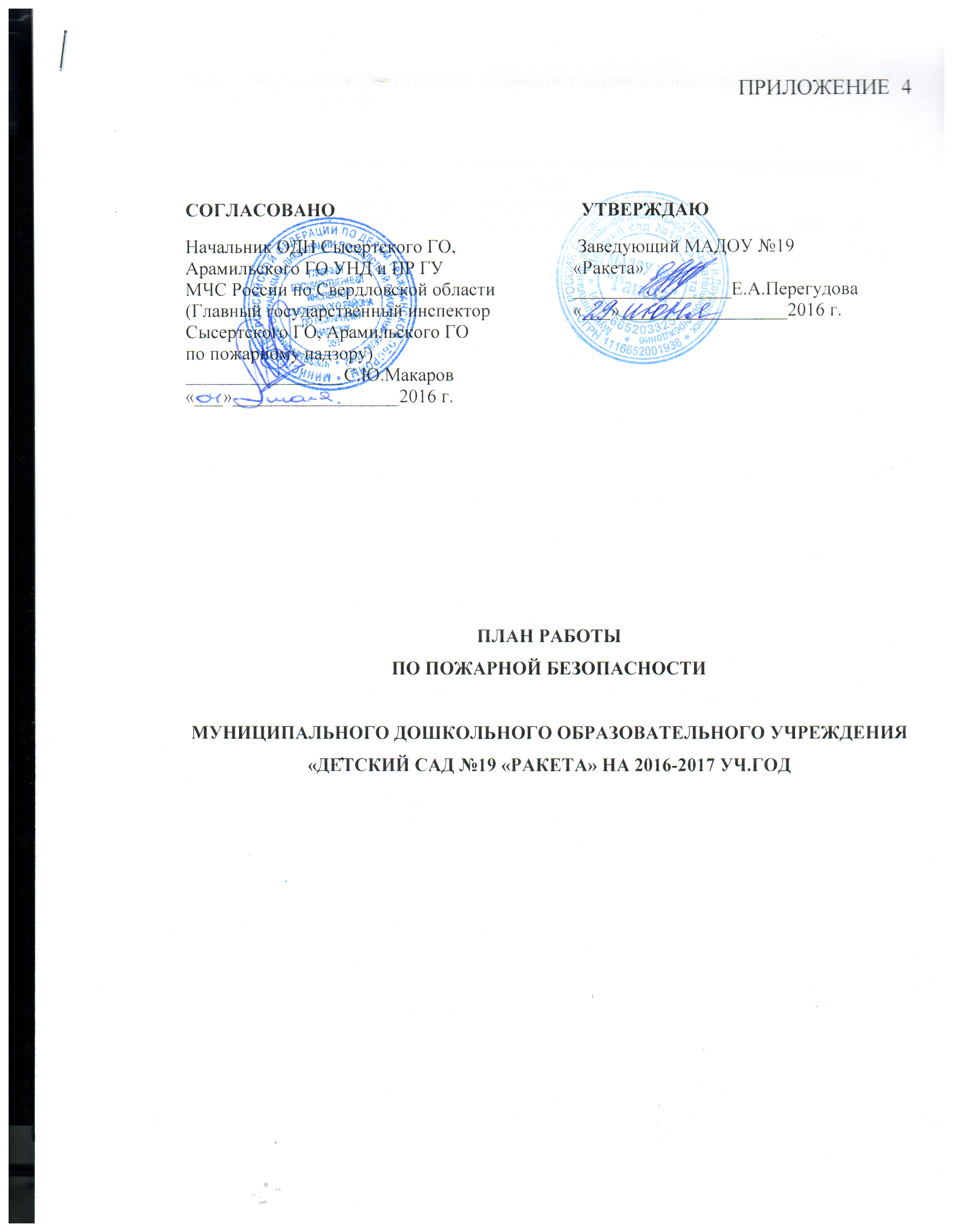 № п/пСодержание направления работысрокиответственный1Обновление противопожарного уголка и стенда в детском садупостоянно Заместитель заведующего 2Систематически очищать территорию учреждения от мусора,не допускать его сжигания на территории детского садапостоянно Заведующий хозяйством 3Провести проверку сопротивления изоляции электросети и заземления оборудования с составлением протоколасентябрьЗаведующий 4Контроль за сроками заправки огнетушителей, контрольное взвешивание огнетушителей, ведение журналов ежегодно Заведующий хозяйством 5Проводить проверку запасных выходов из здания учрежденияпостоянноЗаведующий хозяйством 6Проверить исправность электроустановок, электровыключателей, наличие в электрощитах стандартных предохранителей и отсутствие оголенных проводов. постоянноЗаведующий хозяйством 7Контроль соблюдения Правил пожарной безопасности при проведении детских утренников, вечеров, новогодних праздников , других массовых мероприятий По плану работы детского садаЗаместитель заведующего 8Организовать хранение красок, лаков, растворителей и других легко воспламеняющихся жидкостей в специальных помещенияхпостоянноЗаведующий хозяйством 9Проводить проверку АПС ежемесячноЗаведующий 10Пропитка чердачного помещения огнезащитным составом 1 раз в 2 года Заведующий № п/пСодержание направления работыСрокиСрокиответственныйответственныйРАБОТА С ПЕДАГОГАМИРАБОТА С ПЕДАГОГАМИРАБОТА С ПЕДАГОГАМИРАБОТА С ПЕДАГОГАМИРАБОТА С ПЕДАГОГАМИРАБОТА С ПЕДАГОГАМИ1Производственное совещание на тему «Профилактика пожарной безопасности в детском саду»Сентябрь 2016Сентябрь 2016Заведующий Заведующий 2Инструктаж по противопожарной безопасности1 раз в полугодие август /февраль 1 раз в полугодие август /февраль Заведующий Заведующий 3Консультации для педагогов: -«Виды огнетушителей» -«Чего не следует делать при пожаре»1 раз в полугодие1 раз в полугодиеЗаведующий Заведующий 4Наглядная агитация на лестничных площадках, в приѐмных групп. В течении годаВ течении годаВоспитатели всех группВоспитатели всех групп5Информирование педагогов о пожарах и возгораниях от детской шалости с огнем в городе и области.В течение годаВ течение годаЗаместитель заведующегоЗаместитель заведующего6Разбор ситуаций, приведших к пожарам и возгораниям.В течение года В течение года Заместитель заведующегоВоспитатели всех группЗаместитель заведующегоВоспитатели всех групп7Взаимодействие с заинтересованными организациями: Пожарная часть п. ДвуреченскВДПО СМИв течение года в течение года в течение года Заместитель заведующего 8Методический кабинет: -Предлагается методическая и детская художественная литература. -Настольно-печатные игры. -Контроль за проведением мероприятий в ДОУ. В течение годаВ течение годаВ течение годаЗаместитель заведующего 9Тематический контроль «Планирование работы по профилактике пожарной безопасности»Февраль 2015 Февраль 2015 Февраль 2015 Заместитель заведующего10Проведение учебных эвакуаций из здания 1 раз в полугодие и по ситуации 1 раз в полугодие и по ситуации 1 раз в полугодие и по ситуации Заведующий РАБОТА С ДЕТЬМИРАБОТА С ДЕТЬМИРАБОТА С ДЕТЬМИРАБОТА С ДЕТЬМИРАБОТА С ДЕТЬМИРАБОТА С ДЕТЬМИ1Проведение занятий на противопожарную тематику: -«Огонь – друг или враг?»; -«Пожарный – герой, он с огнем вступает в бой»; -Пожар в квартире»; - «Чем опасен дым?»; -«Детские шалости с огнём»; -«Осторожно» Электроприборы!»; -«Кухня – не место для игр»; -«Горючие вещества»; -«Лесной пожар».В течение годаВоспитатели всех группВоспитатели всех группВоспитатели всех групп2Досуги, развлечения: Дидактические: - «Кто быстрее потушит дом» - « Что необходимо пожарному?» -« Учение по эвакуации детей из здания» Спортиные игры- развлечения: -« Весѐлые старты»; - эстафета « Юный пожарный» Согласно плана учебно-воспитательной работы: Заместитель заведующего, Воспитатели, Музработник, Инструктор по фкЗаместитель заведующего, Воспитатели, Музработник, Инструктор по фкЗаместитель заведующего, Воспитатели, Музработник, Инструктор по фк3Участие в конкурсах, и профилактических мероприятиях поселка, района, области, РФв течение года Заместитель заведующего Заместитель заведующего Заместитель заведующего 4Чтение художественной литературы. -С.Маршак «Кошкин дом», «Пожар», «Рассказ о неизвестном герое». -К.Чуковский «Путаница». -Б.Житков «Дым», «Пожар в море». -Е.Хоринская «Спичка-нвеличка». -Т.Фетисова «Куда спешат красные машины». -А.Шевченко «Как ловили уголька». -Рассматривание иллюстраций, плакатов по тме. -Загадки и пословицы. В течение года Воспитатели всех групп.5Экскурсия в пожарную часть по согласованиюоктябрьЗаместитель заведующегоРАБОТА С РОДИТЕЛЯМИ РАБОТА С РОДИТЕЛЯМИ РАБОТА С РОДИТЕЛЯМИ РАБОТА С РОДИТЕЛЯМИ 1-Беседы: « Знакомим ребёнка с порядком вызова пожарной охраны» В течение года. Воспитатели всех групп.2Подготовка средств наглядной агитации. В приемных В течение года. Воспитатели всех групп.3Оформление альбомов с загадками, стихами о правилах противопожарной безопасности.В течение года Воспитатели совместно с родителями 4Приглашение инспекторов пожарной охраны на родительское собрание по согласованию с ПЧМарт-апрельЗаведующий 